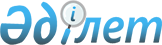 О внесении изменений в приказ исполняющего обязанности Министра транспорта и коммуникаций Республики Казахстан от 15 октября 2010 года № 454 "Об утверждении Правил фразеологии радиообмена при выполнении полетов и обслуживании воздушного движения" и в приказ Министра по инвестициям и развитию Республики Казахстан от 26 июня 2017 года № 384 "Об утверждении Правил сертификации и выдачи сертификата поставщика аэронавигационного обслуживания, а также сертификационных требований, предъявляемых к поставщикам аэронавигационного обслуживания"Приказ Министра индустрии и инфраструктурного развития Республики Казахстан от 21 февраля 2023 года № 106. Зарегистрирован в Министерстве юстиции Республики Казахстан 28 февраля 2023 года № 31983
      ПРИКАЗЫВАЮ:
      1. Внести в приказ исполняющего обязанности Министра транспорта и коммуникаций Республики Казахстан от 15 октября 2010 года № 454 "Об утверждении Правил фразеологии радиообмена при выполнении полетов и обслуживании воздушного движения" (зарегистрирован в Реестре государственной регистрации нормативных правовых актов под № 6635) следующие изменения:
      в Правилах фразеологии радиообмена при выполнении полетов и обслуживании воздушного движения, утвержденных указанным приказом:
      пункт 1 изложить в следующей редакции:
      "1. Настоящие Правила фразеологии радиообмена при выполнении полетов и обслуживании воздушного движения (далее - Правила) разработаны в соответствии с пунктом 5 статьи 30 Закона Республики Казахстан "Об использовании воздушного пространства Республики Казахстан и деятельности авиации", пунктом 8 приказа исполняющего обязанности Министра транспорта и коммуникаций Республики Казахстан от 16 мая 2011 года № 279 "Об утверждении Инструкции по организации и обслуживанию воздушного движения" (зарегистрированной в Реестре государственной регистрации нормативных правовых актов Республики Казахстан под № 7006) (далее – Инструкция) и определяют порядок ведения и типовую фразеологию радиообмена между экипажами воздушных судов (далее – ВС) и диспетчерами органов обслуживания воздушного движения в воздушном пространстве Республики Казахстан, а также за ее пределами, где организацию воздушного движения осуществляет Республика Казахстан.";
      пункт 7 изложить в следующей редакции:
      "7. При радиообмене допускаются некоторые сокращения, являющиеся частью авиационной терминологии, которые произносятся словами без использования алфавита для передачи букв, то есть непосредственным чтением изложенные в приложении 1 к настоящим Правилам.".
      2. Внести в приказ Министра по инвестициям и развитию Республики Казахстан от 26 июня 2017 года № 384 "Об утверждении Правил сертификации и выдачи сертификата поставщика аэронавигационного обслуживания, а также сертификационных требований, предъявляемых к поставщикам аэронавигационного обслуживания" (зарегистрирован в Реестре государственной регистрации нормативных правовых актов под № 15468) следующие изменения:
      в Правилах сертификации и выдачи сертификата поставщика аэронавигационного обслуживания, утвержденных указанным приказом:
      пункты 9, 10 и 10-1 изложить в следующей редакции:
      "9. Для получения сертификата поставщика аэронавигационного обслуживания заявитель (далее – услугополучатель) направляет в уполномоченную организацию через веб-портал "электронного правительства" (далее – портал) заявление на получение сертификата поставщика аэронавигационного обслуживания (далее - заявление), по форме согласно приложению 1 к настоящим Правилам и пакет документов по перечню, предусмотренному в перечне основных требований к оказанию государственной услуги "Выдача сертификата поставщика аэронавигационного обслуживания" (далее – перечень основных требований) согласно приложению 2 к настоящим Правилам.
      При обращении через портал в "личном кабинете" в истории обращений услугополучателя отображается статус о принятии электронного запроса для оказания государственной услуги.
      Перечень основных требований к оказанию государственной услуги, включающий характеристику процесса, форму, содержание и результат оказания государственной услуги, а также иные сведения с учетом особенностей оказания государственной услуги, изложены в перечне основных требований согласно приложению 2 к настоящим Правилам.
      10. Уполномоченная организация осуществляет регистрацию документов в день их поступления.
      Общий срок рассмотрения документов и выдачи результата государственной услуги составляет 15 (пятнадцать) рабочих дней со дня их поступления.
      10-1. Уполномоченная организация отказывает в приеме заявления при предоставления заявителем неполного пакета документов, предусмотренного пунктом 8 перечня основных требований и (или) документов с истекшим сроком действия.";
      пункт 14 изложить в следующей редакции:
      "14. Уполномоченная организация осуществляет сертификационное обследование в течение 5 (пяти) рабочих дней на соответствие сертификационным требованиям, предъявляемым к поставщикам аэронавигационного обслуживания, с использованием инструктивного материала.
      При этом, уполномоченная организация обеспечивает внесение данных в информационную систему мониторинга оказания государственных услуг о стадии оказания государственной услуги "Выдача сертификата поставщика аэронавигационного обслуживания" в соответствии с приказом исполняющего обязанности Министра транспорта и коммуникаций Республики Казахстан от 14 июня 2013 года № 452 "Об утверждении Правил внесения данных в информационную систему мониторинга оказания государственных услуг о стадии оказания государственной услуги" (зарегистрирован в Реестре государственной регистрации нормативных правовых актов под № 8555).
      Уполномоченный орган в сфере гражданской авиации в течение трех рабочих дней после государственной регистрации приказа, направляет информацию о внесенных изменениях и (или) дополнениях в настоящие Правила, определяющие порядок оказания государственной услуги, услугодателю и оператору информационно-коммуникационной инфраструктуры "электронного правительства.";
      пункт 25 изложить в следующей редакции:
      "25. Основания для отказа в выдаче сертификата предусмотрены в пункте 9 перечня основных требований.";
      пункт 29 изложить в следующей редакции:
      "29. Для осуществления поставщиком аэронавигационного обслуживания новых видов (подвидов) аэронавигационного обслуживания, которые ранее не были указаны в сертификате, заявитель направляет через портал заявление по форме согласно приложению 1 к настоящим Правилам и документы предусмотренные пунктом 8 перечня основных требований, в части касающейся заявленных видов (подвидов) аэронавигационного обслуживания.
      При этом, за дополнительную сертификацию поставщик аэронавигационного обслуживания уплачивает сбор в размере 10 % от ставки сбора за сертификацию поставщиков аэронавигационного обслуживания, установленном подпунктом 9) пункта 7 статьи 554 Налогового кодекса.
      Порядок проведения сертификации и выдачи сертификата поставщика аэронавигационного обслуживания определяется главой 2 настоящих Правил.";
      пункт 32 исключить;
      приложение 2 изложить в новой редакции согласно приложению к настоящему приказу;
      в Сертификационных требованиях, предъявляемые к поставщику аэронавигационного обслуживания, утвержденных указанным приказом:
      пункт 1 изложить в следующей редакции:
      "1. Общие требования, включающие:
      1) наличие у Поставщика:
      утвержденного плана развития Поставщика на период не менее 3 лет, отражающие реализацию мероприятий, предусмотренных Глобальным аэронавигационным планом (документ Международной организации гражданской авиации, ГАНП, Doc 9750);
      разработанного и согласованного с уполномоченной организацией в сфере гражданской авиации плана мероприятий на случай непредвиденных обстоятельств в связи с нарушением обслуживания воздушного движения, и (или) предоставление систем связи, навигации и наблюдения, и (или) метеорологического и (или) поисково-спасательное обеспечения полетов, и (или) предоставления аэронавигационной информации;
      утвержденных положений о филиалов (представительств) подразделениях и должностных инструкций;
      системы управления безопасностью полетов (собственной или на договорной основе под контролем системы управления безопасностью полетов другого Поставщика, предоставляющего аналогичный вид обслуживания), созданной (при первоначальной сертификации Поставщика) либо функционирующей (при повторной сертификации Поставщика) в соответствии с приказом Министра транспорта и коммуникаций Республики Казахстан от 28 марта 2011 года № 173 "Об утверждении Типовых инструкций по управлению безопасностью полетов эксплуатантов гражданских воздушных судов, в аэропортах, при обслуживании воздушного движения, при техническом обслуживании воздушных судов" (зарегистрированный в Реестре государственной регистрации нормативных правовых актов под № 6855);
      подготовленного персонала и соответствие его подготовки утвержденным программам профессиональной подготовки для задействованного персонала для конкретного вида аэронавигационного обслуживания, разработанных на основе приказа Министра транспорта и коммуникаций Республики Казахстан от 28 сентября 2013 года № 764 "Об утверждении Типовых программ профессиональной подготовки авиационного персонала, участвующего в обеспечении безопасности полетов" (зарегистрированный в Реестре государственной регистрации нормативных правовых актов под № 8785) (далее – приказ № 764);
      согласованных инструкций по взаимодействию (координации) со службами организаций гражданской авиации, предусмотренным законодательством Республики Казахстан об использовании воздушного пространства Республики Казахстан и деятельности авиации;
      2) соблюдение Поставщиком требований документации, прилагаемой к заявлению на получение сертификата Поставщика в соответствии с порядком сертификации и выдачи сертификата Поставщика.".
      3. Комитету гражданской авиации Министерства индустрии и инфраструктурного развития Республики Казахстан обеспечить:
      1) государственную регистрацию настоящего приказа в Министерстве юстиции Республики Казахстан;
      2) размещение настоящего приказа на интернет-ресурсе Министерства индустрии и инфраструктурного развития Республики Казахстан после его официального опубликования;
      4. Контроль за исполнением настоящего приказа возложить на курирующего вице-министра индустрии и инфраструктурного развития Республики Казахстан.
      5. Настоящий приказ вводится в действие по истечении десяти календарных дней после дня его первого официального опубликования.
      "СОГЛАСОВАН"Министерство национальной экономикиРеспублики Казахстан
      "СОГЛАСОВАН"Министерство цифрового развития, инновацийи аэрокосмической промышленностиРеспублики Казахстан
					© 2012. РГП на ПХВ «Институт законодательства и правовой информации Республики Казахстан» Министерства юстиции Республики Казахстан
				
      Министр индустриии инфраструктурного развитияРеспублики Казахстан

М. Карабаев
Приложение к приказу
Министра индустрии
и инфраструктурного развития
Республики Казахстан
от 21 февраля 2023 года № 106Приложение 2
к Правилам сертификации
и выдачи сертификата поставщика
аэронавигационного обслуживания
Перечень основных требований к оказанию государственной услуги "Выдача сертификата поставщика аэронавигационного обслуживания"
Перечень основных требований к оказанию государственной услуги "Выдача сертификата поставщика аэронавигационного обслуживания"
Перечень основных требований к оказанию государственной услуги "Выдача сертификата поставщика аэронавигационного обслуживания"
1
Наименование услугодателя
Акционерное общество "Авиационная администрация Казахстана"
2
Способы предоставления государственной услуги
Веб-портал "электронного правительства"
3
Срок оказания государственной услуги
15 рабочих дней
4
Форма оказания государственной услуги
Электронная (полностью автоматизированная)
5
Результат оказания государственной услуги
Сертификат поставщика аэронавигационного обслуживания либо мотивированный ответ об отказе в оказании государственной услуги по основаниям, указанных в пункте 9 настоящего перечня основных требований.
6
Размер оплаты, взимаемой с услугополучателя при оказании государственной услуги, и способы ее взимания, предусмотренных законодательством Республики Казахстан
Платно В соответствии с подпунктом 9) пункта 7 статьи 554 Кодекса Республики Казахстан "О налогах и других обязательных платежах в бюджет", за выдачу сертификатов поставщиков аэронавигационного обслуживания:
7
График работы услугодателя, и объектов информации
1) услугодателя – с понедельника по пятницу с 08-30 до 17-30 часов, с перерывом на обед с 13-00 до 14-00 часов, кроме выходных и праздничных дней, согласно Трудовому кодексу Республики Казахстан (далее - Кодекс).
2) портала – круглосуточно, за исключением технических перерывов в связи с проведением ремонтных работ (при обращении услугополучателя после окончания рабочего времени, в выходные и праздничные дни согласно Кодексу, регистрация заявления по оказанию государственной услуги осуществляется следующим рабочим днем).
Адреса мест оказания государственной услуги размещены на:
1) интернет-ресурсе услугодателя Акционерного общества "Авиационная администрация Казахстана" – www.caakz.kz, раздел "Государственные услуги";
2) портале www.egov.kz.
8
Перечень документов и сведений, истребуемых у услугополучателя для оказания государственной услуги
1) заявление на получение сертификата поставщика аэронавигационного обслуживания по форме, согласно приложению 1 к настоящим Правилам.
2) электронная копия информации о финансово-экономическом положении за последний год по форме.
3) электронная копия документации, подтверждающая первоначальную подготовку и планирование, проведение технической учебы и курсов повышение квалификации персонала;
4) электронная копия утвержденного руководства по управлению безопасностью полетов;
5) электронная копия технологии работы (рабочих инструкций) персонала ОВД диспетчера, оператора;
6) электронная копия документов, определяющие порядок эксплуатации, техобслуживания средств РТОП и связи:
сводный перечень оборудования (средств) радиотехнического обеспечения полетов (далее – РТОП) и связи, закрепленных за службой эксплуатации радиотехнического оборудования и радиосвязи;
перечень утвержденных инструкций по резервированию средств РТОП и связи;
график технического обслуживания и ремонта средств РТОП и связи (кроме средств, обслуживаемых по состоянию);
информация о проведении наземных проверок средств РТОП и связи;
информация о проведении летных проверок средств РТОП и связи;
информация о соответствии средств РТОП и связи нормам годности к эксплуатации аэродромов (вертодромов) гражданской авиации, утвержденных приказом Министра по инвестициям и развитию Республики Казахстан от 31 марта 2015 года № 381 "Об утверждении норм годности к эксплуатации аэродромов (вертодромов) гражданской авиации" (зарегистрированный в Реестре государственной регистрации нормативных правовых актов под № 12303);
7) электронная копия документов, определяющие порядок работы персонала службы управления аэронавигационной информацией (далее – служба УАИ):
утвержденные должностные инструкции персонала службы УАИ и процедуры, определяющие порядок их работы;
действующий перечень поставщиков исходной аэронавигационной информации;
утвержденная структура;
8) электронная копия инструкции по метеорологическому обеспечению полетов на аэродроме;
9) электронная копия утвержденных типовых должностных инструкции персонала, осуществляющего метеорологическое обеспечение;
10) электронная копия документов, подтверждающие проведение оценки компетентности авиационного метеорологического персонала: утвержденная методика проведения оценки компетенции;
справка по проведению последней оценки компетенции;
11) электронная копия сертификатов системы менеджмента качества серии 9000 Международной организации по стандартизации (ИСО);
12) электронная копия документов, определяющие порядок работы персонала координационного центра поиска и спасания: утвержденные должностные инструкции;
утвержденная технология работы.
9
Основания для отказа в оказании государственной услуги, установленные законодательством Республики Казахстан
1) установление недостоверности документов, представленных услугополучателем для получения государственной услуги, и (или) данных (сведений), содержащихся в них;
2) несоответствие услугополучателя и (или) представленных материалов, данных и сведений, необходимых для оказания государственной услуги, требованиям, установленным нормативными правовыми актам Республики Казахстан в области использования воздушного пространства и деятельности авиации;
3) в отношении услугополучателя имеется вступившее в законную силу решение (приговор) суда о запрещении деятельности или отдельных видов деятельности, требующих для прохождения аттестации;
4) в отношении услугополучателя имеется вступившее в законную силу решение суда, на основании которого услугополучатель лишен специального права, связанного с получением государственной услуги.
10
Иные требования с учетом особенностей оказания государственной услуги
Заявитель имеет возможность получения государственной услуги в электронной форме через портал при условии наличия ЭЦП.
Услугополучатель имеет возможность получения информации о порядке и статусе оказания государственной услуги в режиме удаленного доступа посредством "личного кабинета" портала, справочных служб услугодателя.